ПЛАН И РАСПОРЕД ПРЕДАВАЊАП1, П2, ...., П15 – Предавање прво, Предавање друго, ..., Предавање петнаесто, Ч - ЧасоваПЛАН И РАСПОРЕД ВЈЕЖБИВ1, В2, ...., В15 – Вјежба прва, Вјежба друга, ..., Вјежба петнаеста, ТВ – Теоријска вјежба, ПВ – Практична вјежба, Ч - ЧасоваПРЕДМЕТНИ НАСТАВНИК:	       доц др Саша Мићин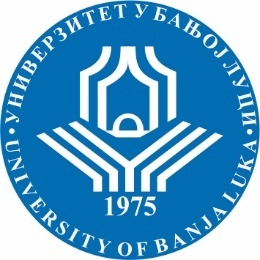 УНИВЕРЗИТЕТ У БАЊОЈ ЛУЦИФАКУЛТЕТ БЕЗБЈЕДНОСНИХ НАУКАБезбједност и криминалистика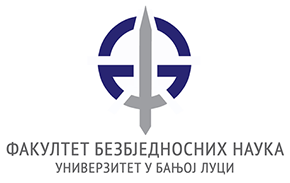 Школска годинаПредметШифрапредметаСтудијски програмЦиклус студијаГодина студијаСеместарБрој студенатаБрој група за вјежбе2019/2020.Форензичке наукеБезбјeдност и криминалистикаIIVVIIIСедмицаПредавањеТематска јединицаДанДатумВријемеМјесто одржавањаЧНаставникIП1Дефиниција, историјат, подјеле,  појмови и објекти форензичких наукапетак21.02.2020.815 - 1100Учионица 1263Доц др Саша МићинIIП2Увод у биометријско-форензичке наукепетак28.02.2020.815 - 1100Учионица 1263Доц др Саша МићинIIIП3Биометријске физиолошке идентификације особа : отисак прста, длана и табана, црте лиц и термограм лица и тијела петак06.03.2020.815 - 1100Учионица 1263Доц др Саша МићинIVП4Биометријске физиолошке идентификације особа : људско око – дужица и ретина и генетски материјалпетак13.03.2020.815 - 1100Учионица 1263Доц др Саша МићинVП5Биометријске физиолошке идентификације особа : људска шака, ухо и мождани отисак. петак20.03.2020.815 - 1100Учионица 1263Доц др Саша МићинVIП6КОЛОКВИЈУМ 1петак27.03.2020.815 - 1100Учионица 1263Доц др Саша МићинVIIП7Форензички методи идентификације предмета : унутрашња грађ, геометријска формапетак03.04.2020.815 - 1100Учионица 1263Доц др Саша МићинVIIIП8Форензички методи идентификације предмета : хемијске, оптичке и термичке карактеристикепетак08.04.2020.815 - 1100Учионица 1263Доц др Саша МићинIXП9Форензички методи идентификације трагова материјала на мјесту криминалног догађајапетак15.04.2020.815 - 1100Учионица 1263Доц др Саша МићинXП10Форензички методи идентификације трагова органског порјекла у лабораторији : спектроскопске, спкетрометријске, микроскопске, хроматографске сепарационе методепетак24.04.2020.815 - 1100Учионица 1263Доц др Саша МићинXIП11Форензички методи идентификације трагова органског порјекла у лабораторији : спектроскопске, спкетрометријске, микроскопске, хроматографске сепарационе методепетак29.04.2020.815 - 1100Учионица 1263Доц др Саша МићинXIIП12КОЛОКВИЈУМ 2петак08.05.2020.815 - 1100Учионица 1263Доц др Саша МићинXIIIП13Примјери форензичких идентификација трагова : дрога, алкохол, длака, влакна, бојапетак15.05.2020.815 - 1100Учионица 1263Доц др Саша МићинXIVП14Примјери форензичких идентификација трагова : оруђа, оружја, експлозије и експлозивни материјалипетак22.05.2020.815 - 1100Учионица 1263Доц др Саша МићинXVП15Форензичка реконструкција криминалног догађајапетак29.05.2020.815 - 1100Учионица 1263Доц др Саша МићинСедмицаВјежбаТип вјежбеТематска јединицаДанДатумВријемеМјесто одржавањаЧСарадникIВ1Упознавање са начином рада лабораторијесриједа19.02.2020.1115 - 1300лабораторија2IIВ2Дигитална фотографијасриједа26.02.2020.1115 - 1300лабораторија2IIIВ3Фотороботсриједа04.03.2020.1115 - 1300лабораторија2IVВ4Уређаји за скенирањ отисака прстијусриједа11.03.2020.1115 - 1300лабораторија2VВ5Примјена аутоматских биометријских система АФИС и ФИСсриједа18.03.2020.1115 - 1300лабораторија2VIВ6Одређивање густине материјала у чврстом агрегатном стањусриједа25.03.2020.1115 - 1300лабораторија2VIIВ7Одређивање густине материјала у течном стањусриједа01.04.2020.1115 - 1300лабораторија2VIIIВ8Одређивање индекса преламања свјетлостисриједа08.04.2020.1115 - 1300лабораторија2IXВ9Микроскопијесриједа15.04.2020.1115 - 1300лабораторија2XВ10Одређивање таласне дужине свјетлости дифракционом решеткомсриједа22.04.2020.1115 - 1300лабораторија2XIВ11Спектроскопске, спектрометријске и хроматографске анализе у форензицисриједа29.04.2020.1115 - 1300лабораторија2XIIВ12Форензичка обрада мјеста криминалног догађајасриједа06.05.2020.1115 - 1300лабораторија2XIIIВ13Симулација форензичке обраде мјеста криминалног догађаја – нереди на јавном мјестусриједа13.05.2020.1115 - 1300лабораторија2XIVВ14Симулација форензичке обраде мјеста криминалног догађаја – убиствосриједа20.05.2020.1115 - 1300лабораторија2XVВ15Симулација форензичке обраде мјеста криминалног догађаја – саобраћајна незгодасриједа27.05.2020.1115 - 1300лабораторија2